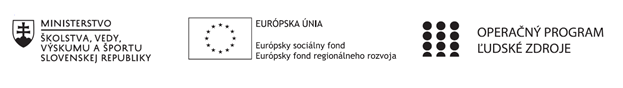 Správa o činnosti pedagogického klubu Príloha:Prezenčná listina zo stretnutia pedagogického klubuPokyny k vyplneniu Správy o činnosti pedagogického klubu:Prijímateľ vypracuje správu ku každému stretnutiu pedagogického klubu samostatne. Prílohou správy je prezenčná listina účastníkov stretnutia pedagogického klubu. V riadku Prioritná os – VzdelávanieV riadku špecifický cieľ – uvedie sa v zmysle zmluvy o poskytnutí nenávratného finančného príspevku (ďalej len "zmluva o NFP")V riadku Prijímateľ -  uvedie sa názov prijímateľa podľa zmluvy o poskytnutí nenávratného finančného príspevku V riadku Názov projektu -  uvedie sa úplný názov projektu podľa zmluvy NFP, nepoužíva sa skrátený názov projektu V riadku Kód projektu ITMS2014+ - uvedie sa kód projektu podľa zmluvy NFPV riadku Názov pedagogického klubu (ďalej aj „klub“) – uvedie sa  názov klubu V riadku Dátum stretnutia/zasadnutia klubu -  uvedie sa aktuálny dátum stretnutia daného klubu učiteľov, ktorý je totožný s dátumom na prezenčnej listineV riadku Miesto stretnutia  pedagogického klubu - uvedie sa miesto stretnutia daného klubu učiteľov, ktorý je totožný s miestom konania na prezenčnej listineV riadku Meno koordinátora pedagogického klubu – uvedie sa celé meno a priezvisko koordinátora klubuV riadku Odkaz na webové sídlo zverejnenej správy – uvedie sa odkaz / link na webovú stránku, kde je správa zverejnenáV riadku  Manažérske zhrnutie – uvedú sa kľúčové slová a stručné zhrnutie stretnutia klubuV riadku Hlavné body, témy stretnutia, zhrnutie priebehu stretnutia -  uvedú sa v bodoch hlavné témy, ktoré boli predmetom stretnutia. Zároveň sa stručne a výstižne popíše priebeh stretnutia klubuV riadku Závery o odporúčania –  uvedú sa závery a odporúčania k témam, ktoré boli predmetom stretnutia V riadku Vypracoval – uvedie sa celé meno a priezvisko osoby, ktorá správu o činnosti vypracovala  V riadku Dátum – uvedie sa dátum vypracovania správy o činnostiV riadku Podpis – osoba, ktorá správu o činnosti vypracovala sa vlastnoručne   podpíšeV riadku Schválil - uvedie sa celé meno a priezvisko osoby, ktorá správu schválila (koordinátor klubu/vedúci klubu učiteľov) V riadku Dátum – uvedie sa dátum schválenia správy o činnostiV riadku Podpis – osoba, ktorá správu o činnosti schválila sa vlastnoručne podpíše.Príloha správy o činnosti pedagogického klubu                                                                                             PREZENČNÁ LISTINAMiesto konania stretnutia: S SOŠ ELBA, Smetanova 2, 080 05 PrešovDátum konania stretnutia: 16. marec 2021Trvanie stretnutia: od.14,45 hod.	do 17,45 hod.	Zoznam účastníkov/členov pedagogického klubu:Meno prizvaných odborníkov/iných účastníkov, ktorí nie sú členmi pedagogického klubu  a podpis/y:Prioritná osVzdelávanieŠpecifický cieľ1.2.1 Zvýšiť kvalitu odborného vzdelávania a prípravy reflektujúc potreby trhu prácePrijímateľSúkromná stredná odborná škola – ELBA, Smetanova 2, PrešovNázov projektuVzdelávanie 4.0 – prepojenie teórie s praxouKód projektu  ITMS2014+312011ADL9Názov pedagogického klubu Pedagogický klub čitateľskej gramotnosti a kritického myslenia – prierezové témy.Dátum stretnutia  pedagogického klubu16. marec 2021Miesto stretnutia  pedagogického klubuS SOŠ ELBA, Smetanova 2, PrešovMeno koordinátora pedagogického klubuMgr. Romana Birošová, MBAOdkaz na webové sídlo zverejnenej správyhttps://ssoselba.edupage.org/a/pedagogicky-klub-c-1Manažérske zhrnutie:Cieľom stretnutia pedagogického klub bola diskusia a zdieľanie skúseností k zásadam tvorby OPS v oblasti rozvoja čitateľskej gramotnosti na SOŠ. Účastníci zdieľali svoje pedagogické skúsenosti a analyzovali metodiku tvorby OPS. Stretnutie bolo ukončené tvorbou pedagogického výstupu.Kľúčové slová: Zásady tvorby OPS, tvorba OPS, dobrá prax, rozvoj čitateľskej gramotnosti.Hlavné body, témy stretnutia, zhrnutie priebehu stretnutia: Hlavné body:Analýza odbornej literatúry, dobrá prax.Diskusia.Výmena názorov.Záver a zhrnutie.Témy: Zásady tvorby OPS, rozvoj čitateľskej gramotnosti na SOŠ, rozvoj kritického myslenia.Program stretnutia:Analýza odborných zdrojov – Čítanie s otázkami.Práca s textom, analýza.Výmena názorov, zdieľanie výsledkov aktivít, hodnotenie.Záver a tvorba zhrnutia.Závery a odporúčania:V rámci stretnutia sme sa zameriavali na prácu s odbornou literatúrou z oblasti tvorby dobrej praxe.   Zhodli  sme sa na nasledujúcom prehľade základných bodov pri  tvorbe OPS. Príklady dobrej praxe ukazujú, že existujú techniky, metódy, proces, aktivity, ktoré vedú oveľa efektívnejšie k daným cieľom než niektoré iné techniky, metódy a pod. V oblasti vzdelávania definujeme príklady dobrej praxe nasledovne:- vyústenie snahy o efektívnejšie vzdelávanie- konkrétna úspešná metóda práce so žiakmi,- vhodný námet, ktorý sa dá použiť v živote školy ako celku,- príležitosť učiť sa od iných škôl a využívať dobré nápady, ktoré sa osvedčili.Príklady dobrej praxe predstavujú netradičné formy práce, čiastkové vyučovacie aktivity, školské projekty, nové organizačné formy výuky, nové spôsoby hodnotenia žiakov a auto-evaluačných činností škôl, možnosti mimo-výukových aktivít a pod.Zhodli  sme sa na nasledujúcich oblastiach vhodných na tvorbu dobrej praxe. Skúsenosti z výuky- Stratégie vzdelávania vo vybranej vzdelávacej oblasti (vyučovacom predmete) – všeobecne vzdelávacie aj odborné, aplikácia prierezových tém do výuky, rozvoj kľúčových kompetencií žiakov, metódy a organizačné formy výuky, zameranie výuky na výsledky vzdelávania a pod.- Popis modelovej vyučovacej hodiny- Motivácia žiakov- Spôsoby hodnotenia žiakov- Práca s vybranými typmi žiakov (žiaci so špeciálnymi vzdelávacími potrebami, nadaní žiaci, cudzinci) - Vzdelávanie dospelých podľa ŠVPProjektové vyučovanie a žiacke projekty(zameranie žiackych projektov, zaradzovanie do výuky, prínos projektov, popis vybraného projektu a postupu jeho riešenia)Štýl a štruktúra OPSPríklad dobrej praxe nie je samostatným slohovým útvarom, štýlom ani žánrom, napriek tomu by sa však mal svojim štýlom blížiť odbornému textu. Odborný text ako prostriedok komunikácie medzi odborníkmi v danej oblasti by mal do tejto oblasti vložiť určitý prínos.Názov príkladu dobrej praxeMeno a priezvisko autora, titul, email, telefónNázov a adresa školyKľúčové slováStručná anotáciaKontextCieleRealizáciaVýsledkyNutné pomôcky a prostriedkyPoužitá literatúra a zdrojePrílohy.PríkladVypracoval (meno, priezvisko)Mgr. Romana Birošová  MBADátum16. marec 2021PodpisSchválil (meno, priezvisko)Ing. Emil BlichaDátum17. marec 2021PodpisPrioritná os:VzdelávanieŠpecifický cieľ:1.2.1 Zvýšiť kvalitu odborného vzdelávania a prípravy reflektujúc potreby trhu prácePrijímateľ:Súkromná stredná odborná škola – ELBA, Smetanova 2, PrešovNázov projektu:Vzdelávanie 4.0 – prepojenie teórie s praxouKód ITMS projektu:312011ADL9Názov pedagogického klubu:Pedagogický klub čitateľskej gramotnosti a kritického myslenia – prierezové témy.č.Meno a priezviskoPodpisInštitúcia1.Mgr. Romana Birošová MBAS SOŠ ELBA Smetanova 2 Prešov2.Ing. Emil BlichaS SOŠ ELBA Smetanova 2 Prešov3. Mgr. Miroslava MarcinkováS SOŠ ELBA Smetanova 2 Prešov4. PhDr. Andrea MarušinováS SOŠ ELBA Smetanova 2 Prešov5.Bc. Emília MiklošováS SOŠ ELBA Smetanova 2 Prešovč.Meno a priezviskoPodpisInštitúcia